[MS-THCH]: Tracing HTTP Correlation Header ProtocolIntellectual Property Rights Notice for Open Specifications DocumentationTechnical Documentation. Microsoft publishes Open Specifications documentation (“this documentation”) for protocols, file formats, data portability, computer languages, and standards support. Additionally, overview documents cover inter-protocol relationships and interactions. Copyrights. This documentation is covered by Microsoft copyrights. Regardless of any other terms that are contained in the terms of use for the Microsoft website that hosts this documentation, you can make copies of it in order to develop implementations of the technologies that are described in this documentation and can distribute portions of it in your implementations that use these technologies or in your documentation as necessary to properly document the implementation. You can also distribute in your implementation, with or without modification, any schemas, IDLs, or code samples that are included in the documentation. This permission also applies to any documents that are referenced in the Open Specifications documentation. No Trade Secrets. Microsoft does not claim any trade secret rights in this documentation. Patents. Microsoft has patents that might cover your implementations of the technologies described in the Open Specifications documentation. Neither this notice nor Microsoft's delivery of this documentation grants any licenses under those patents or any other Microsoft patents. However, a given Open Specifications document might be covered by the Microsoft Open Specifications Promise or the Microsoft Community Promise. If you would prefer a written license, or if the technologies described in this documentation are not covered by the Open Specifications Promise or Community Promise, as applicable, patent licenses are available by contacting iplg@microsoft.com. License Programs. To see all of the protocols in scope under a specific license program and the associated patents, visit the Patent Map. Trademarks. The names of companies and products contained in this documentation might be covered by trademarks or similar intellectual property rights. This notice does not grant any licenses under those rights. For a list of Microsoft trademarks, visit www.microsoft.com/trademarks. Fictitious Names. The example companies, organizations, products, domain names, email addresses, logos, people, places, and events that are depicted in this documentation are fictitious. No association with any real company, organization, product, domain name, email address, logo, person, place, or event is intended or should be inferred.Reservation of Rights. All other rights are reserved, and this notice does not grant any rights other than as specifically described above, whether by implication, estoppel, or otherwise. Tools. The Open Specifications documentation does not require the use of Microsoft programming tools or programming environments in order for you to develop an implementation. If you have access to Microsoft programming tools and environments, you are free to take advantage of them. Certain Open Specifications documents are intended for use in conjunction with publicly available standards specifications and network programming art and, as such, assume that the reader either is familiar with the aforementioned material or has immediate access to it.Support. For questions and support, please contact dochelp@microsoft.com. Revision SummaryTable of Contents1	Introduction	41.1	Glossary	41.2	References	41.2.1	Normative References	41.2.2	Informative References	51.3	Overview	51.4	Relationship to Other Protocols	51.5	Prerequisites/Preconditions	61.6	Applicability Statement	61.7	Versioning and Capability Negotiation	61.8	Vendor-Extensible Fields	61.9	Standards Assignments	62	Messages	72.1	Transport	72.2	Message Syntax	73	Protocol Details	83.1	HTTP/1.1 Client Details	83.1.1	Abstract Data Model	83.1.2	Timers	83.1.3	Initialization	83.1.4	Higher-Layer Triggered Events	83.1.5	Message Processing Events and Sequencing Rules	83.1.6	Timer Events	83.1.7	Other Local Events	84	Protocol Examples	95	Security	105.1	Security Considerations for Implementers	105.2	Index of Security Parameters	106	Appendix A: Product Behavior	117	Change Tracking	128	Index	13IntroductionThe Tracing HTTP Correlation Header Protocol specifies the E2EActivity HTTP header which can be used by an HTTP/1.1 client to communicate a unique identifier for an HTTP message to an HTTP server. The identifier is used in turn by the server to correlate traces generated by the server to messages received from the client.Sections 1.5, 1.8, 1.9, 2, and 3 of this specification are normative. All other sections and examples in this specification are informative.GlossaryThis document uses the following terms:base64 encoding: A binary-to-text encoding scheme whereby an arbitrary sequence of bytes is converted to a sequence of printable ASCII characters, as described in [RFC4648].client: A computer on which the remote procedure call (RPC) client is executing.ETW: Event Tracing for Windows. For more information, see [MSDN-ETW].globally unique identifier (GUID): A term used interchangeably with universally unique identifier (UUID) in Microsoft protocol technical documents (TDs). Interchanging the usage of these terms does not imply or require a specific algorithm or mechanism to generate the value. Specifically, the use of this term does not imply or require that the algorithms described in [RFC4122] or [C706] must be used for generating the GUID. See also universally unique identifier (UUID).HTTP client: A program that establishes connections for the purpose of sending requests, as specified in [RFC2616].HTTP server: An application that accepts connections in order to service requests by sending back responses. For more information, see [RFC2616].Representational State Transfer (REST): A class of web services that is used to transfer domain-specific data by using HTTP, without additional messaging layers or session tracking, and returns textual data, such as XML.tracing: A mechanism used to write out diagnostic information.WCF service: Windows Communication Foundation (WCF) service. A program that exposes a collection of endpoints for communicating with client applications or other service applications.MAY, SHOULD, MUST, SHOULD NOT, MUST NOT: These terms (in all caps) are used as defined in [RFC2119]. All statements of optional behavior use either MAY, SHOULD, or SHOULD NOT.ReferencesLinks to a document in the Microsoft Open Specifications library point to the correct section in the most recently published version of the referenced document. However, because individual documents in the library are not updated at the same time, the section numbers in the documents may not match. You can confirm the correct section numbering by checking the Errata.  Normative ReferencesWe conduct frequent surveys of the normative references to assure their continued availability. If you have any issue with finding a normative reference, please contact dochelp@microsoft.com. We will assist you in finding the relevant information. [RFC2119] Bradner, S., "Key words for use in RFCs to Indicate Requirement Levels", BCP 14, RFC 2119, March 1997, http://www.rfc-editor.org/rfc/rfc2119.txt[RFC2616] Fielding, R., Gettys, J., Mogul, J., et al., "Hypertext Transfer Protocol -- HTTP/1.1", RFC 2616, June 1999, http://www.rfc-editor.org/rfc/rfc2616.txtInformative References[MSDN-ETW] Microsoft Corporation, "Improving Debugging and Performance Tuning with ETW", April 2007, http://msdn.microsoft.com/en-us/magazine/cc163437.aspx[MSDN-WCFETW] Microsoft Corporation, "WCF Services and Event Tracing for Windows", https://msdn.microsoft.com/en-us/library/dd764466(v=vs.110).aspx[MSDN-WCFREST] Microsoft Corporation, "A Guide to Designing and Building RESTful Web Services with WCF 3.5", https://msdn.microsoft.com/en-us/library/dd203052.asp[MSDN-WCF] Microsoft Corporation, "Windows Communication Foundation", http://msdn.microsoft.com/en-us/library/ms735119.aspx[SOAP1.1] Box, D., Ehnebuske, D., Kakivaya, G., et al., "Simple Object Access Protocol (SOAP) 1.1", W3C Note, May 2000, http://www.w3.org/TR/2000/NOTE-SOAP-20000508/OverviewThe Tracing HTTP Correlation Header Protocol specifies the E2EActivity HTTP header. In HTTP/1.1, an HTTP client can specify a unique identifier for an HTTP message by including the E2EActivity HTTP header in the HTTP message. When the message is received by the HTTP server, the identifier can be used when emitting traces to provide a correlation between generated traces and incoming messages from the client.<1> There are no changes to the HTTP messages sent from the server to the client based on receipt of the E2EActivity HTTP header.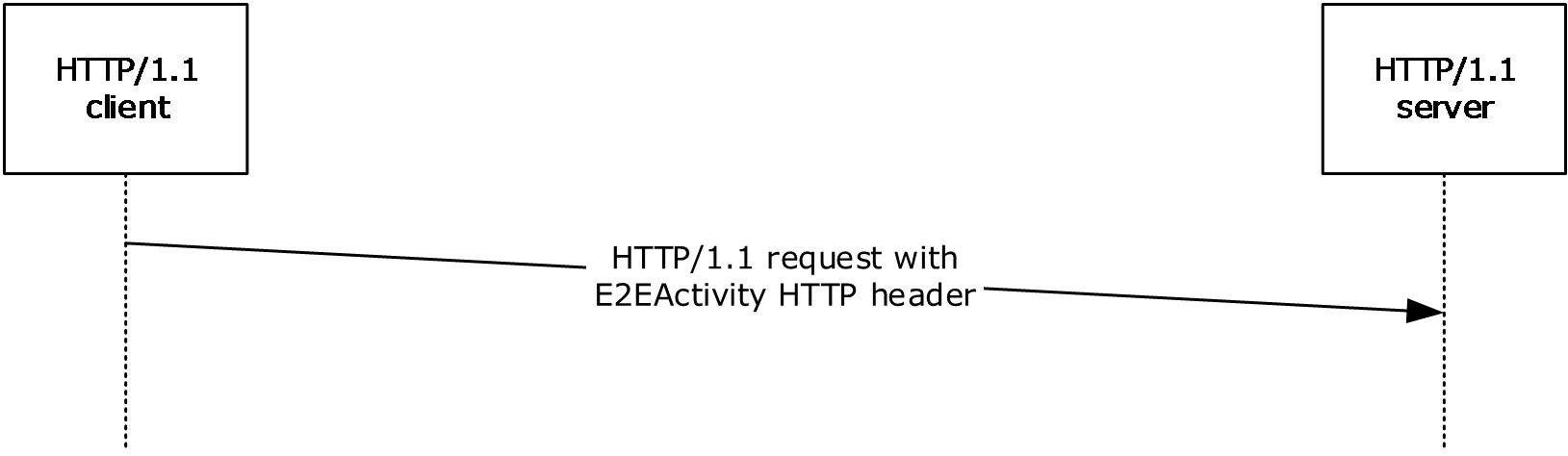 Figure 1: Sequence diagram showing communication of the E2EActivity HTTP header between the HTTP client and HTTP serverRelationship to Other ProtocolsNone.Prerequisites/PreconditionsNone.Applicability StatementWhen no other mechanism exists for an HTTP server to uniquely identify an HTTP message received from an HTTP client, the client can use the E2EActivity HTTP header to correlate the traces generated by the server in response to messages received from the client.Versioning and Capability NegotiationNone.Vendor-Extensible FieldsNone.Standards AssignmentsNone.MessagesTransportHTTP/1.1 is the only transport supported by this protocol for use of the E2EActivity HTTP header.Message SyntaxThe E2EActivity HTTP header defined by this protocol can be used by HTTP clients when sending HTTP/1.1 messages. The syntax for HTTP/1.1 messages is defined in [RFC2616].To provide the unique identifier, the HTTP client SHOULD base64-encode the identifier as a GUID and include it as the value for the E2EActivity HTTP header in the HTTP header collection in the HTTP message. The client SHOULD specify a unique identifier value for each HTTP message it sends. The following example shows a typical E2EActivity header with a base64-encoded value:E2EActivity: GWABtfYCDEu4hxOZR7sWGQ==Upon receipt of the HTTP message from the client, the HTTP server SHOULD base64-decode the GUID value of the E2EActivity HTTP header in the HTTP message. The server MUST then include this identifier value when emitting traces for the corresponding HTTP message. By doing so, the server traces can be correlated to the received HTTP message which caused the trace to be generated.Protocol DetailsHTTP/1.1 Client DetailsAbstract Data ModelNone.TimersNone.InitializationNone.Higher-Layer Triggered EventsAn HTTP/1.1 client can include the E2EActivity HTTP header (section 2.2) in the HTTP messages it sends to the HTTP server.Message Processing Events and Sequencing RulesWhen an HTTP/1.1 client includes the E2EActivity HTTP header in the HTTP messages it sends to the HTTP server, the response message from the server is not affected. Therefore, the client processing rules for response messages received from the server MUST NOT change.Timer EventsNone.Other Local EventsNone.Protocol ExamplesThe following example shows how an HTTP/1.1 client specifies a base64-encoded unique identifier as the value for the E2EActivity HTTP header in the HTTP message. In this example, the GUID value "100f44d4-c7ac-45dc-98f7-974c064d61dd" is base64-encoded as "1EQPEKzH3EWY95dMBk1h3Q==" in the E2EActivity HTTP header in the HTTP message. When a value is specified for the E2EActivity HTTP header, the HTTP server includes the value when generating tracing data related to the received message.POST http://server/Service/Service1.svc HTTP/1.1Content-Type: text/xml; charset=utf-8E2EActivity: 1EQPEKzH3EWY95dMBk1h3Q==Content-Length: 157SecuritySecurity Considerations for ImplementersNone.Index of Security ParametersNone.Appendix A: Product BehaviorThe information in this specification is applicable to the following Microsoft products or supplemental software. References to product versions include released service packs.Microsoft .NET Framework 4.5Microsoft .NET Framework 4.6Microsoft .NET Framework 4.7Exceptions, if any, are noted below. If a service pack or Quick Fix Engineering (QFE) number appears with the product version, behavior changed in that service pack or QFE. The new behavior also applies to subsequent service packs of the product unless otherwise specified. If a product edition appears with the product version, behavior is different in that product edition.Unless otherwise specified, any statement of optional behavior in this specification that is prescribed using the terms "SHOULD" or "SHOULD NOT" implies product behavior in accordance with the SHOULD or SHOULD NOT prescription. Unless otherwise specified, the term "MAY" implies that the product does not follow the prescription.<1> Section 1.3:  The Windows implementation of this protocol is exercised in Windows Communication Foundation [MSDN-WCF] when ETW tracing [MSDN-ETW] is enabled on the client and the client is communicating with a WCF service over the HTTP transport. In this scenario, common message exchange patterns can include REST [MSDN-WCFREST] and SOAP [SOAP1.1]. For a sample demonstration on how to use the analytic tracing in WCF to emit events in ETW, see [MSDN-WCFETW].Change TrackingNo table of changes is available. The document is either new or has had no changes since its last release.IndexAAbstract data model   client 8Applicability 6CCapability negotiation 6Change tracking 12Client   abstract data model 8   higher-layer triggered events 8   initialization 8   message processing 8   other local events 8   sequencing rules 8   timer events 8   timers 8DData model - abstract   client 8EExample 9FFields - vendor-extensible 6GGlossary 4HHigher-layer triggered events   client 8IImplementer - security considerations 10Index of security parameters 10Informative references 5Initialization   client 8Introduction 4MMessage processing   client 8Messages   transport 7NNormative references 4OOther local events   client 8Overview (synopsis) 5PParameters - security index 10Preconditions 6Prerequisites 6Product behavior 11RReferences 4   informative 5   normative 4Relationship to other protocols 5SSecurity   implementer considerations 10   parameter index 10Sequencing rules   client 8Standards assignments 6TTimer events   client 8Timers   client 8Tracking changes 12Transport 7Triggered events - higher-layer   client 8VVendor-extensible fields 6Versioning 6DateRevision HistoryRevision ClassComments12/16/20111.0NewReleased new document.3/30/20121.0NoneNo changes to the meaning, language, or formatting of the technical content.7/12/20121.0NoneNo changes to the meaning, language, or formatting of the technical content.10/25/20121.0NoneNo changes to the meaning, language, or formatting of the technical content.1/31/20131.0NoneNo changes to the meaning, language, or formatting of the technical content.8/8/20131.0NoneNo changes to the meaning, language, or formatting of the technical content.11/14/20131.0NoneNo changes to the meaning, language, or formatting of the technical content.2/13/20141.0NoneNo changes to the meaning, language, or formatting of the technical content.5/15/20141.0NoneNo changes to the meaning, language, or formatting of the technical content.6/30/20152.0MajorSignificantly changed the technical content.10/16/20152.0NoneNo changes to the meaning, language, or formatting of the technical content.7/14/20162.0NoneNo changes to the meaning, language, or formatting of the technical content.3/16/20173.0MajorSignificantly changed the technical content.6/1/20173.0NoneNo changes to the meaning, language, or formatting of the technical content.